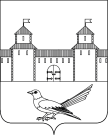 от 3 декабря  2015г.   № 664-пОб утверждении порядка разработки,утверждения, мониторинга и контроляреализации стратегии социально-эконо-мического развития Сорочинскогогородского округа.В соответствии с Федеральным законом от 28.06.2014 № 172-ФЗ «О стратегическом планировании в Российской Федерации», руководствуясь статьями 32, 35, 40 Устава муниципального образования Сорочинский городской округ Оренбургской области, в целях определения приоритетных направлений развития Сорочинского городского округа, администрация Сорочинского городского округа постановляет:1. Утвердить порядок разработки, утверждения, мониторинга и контроля реализации Стратегии социально-экономического развития Сорочинского городского округа согласно приложению к настоящему постановлению.2. Определить отдел по экономике администрации Сорочинского городского округа  (далее – Отдел) уполномоченным органом по координации и организации процесса разработки, утверждения, мониторинга и контроля реализации Стратегии социально-экономического развития Сорочинского городского округа.3. Структурным подразделениям и отделам администрации городского округа обеспечить подготовку и предоставление в отдел по экономике информации и материалов, необходимых для разработки Стратегии социально-экономического развития Сорочинского городского округа.4. Контроль за исполнением настоящего постановления возложить на заместителя главы администрации городского округа по экономике и управлению имуществом Павлову Е.А. .5. Постановление вступает в силу со дня подписания и подлежит опубликованию.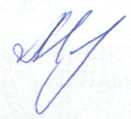 Глава муниципального образованияСорочинский городской округ                                                Т.П. МелентьеваРазослано: в дело, прокуратуре, Управлению финансов, отделу по экономике, Управлению образования, отделу  по культуре и искусству, управлению архитектуры, градостроительства и капитального строительства, управлению по сельскому хозяйству, отделу по управлению муниципальным имуществом и земельным отношениям, отделу по физической культуре и спорту, специалисту по молодежной политике, отделу по работе с сельскими территориями, Вагановой Е. В.                                                                    Приложение к постановлению                                                                    администрации Сорочинского                                                                    городского округа                                                                     от 3 декабря 2015г. № 664-пПОРЯДОКРАЗРАБОТКИ, УТВЕРЖДЕНИЯ, МОНИТОРИНГА И КОНТРОЛЯ РЕАЛИЗАЦИИ СТРАТЕГИИ СОЦИАЛЬНО-ЭКОНОМИЧЕСКОГО РАЗВИТИЯ СОРОЧИНСКОГО ГОРОДСКОГО ОКРУГА1. Общие положения1.1. Настоящий порядок (далее – Порядок) устанавливает процедуру разработки, утверждения, мониторинга и контроля реализации Стратегии социально-экономического развития Сорочинского городского округа (далее – Стратегия).1.2. Стратегия представляет собой документ стратегического планирования, содержащий систему долгосрочных приоритетов, целей и задач муниципального управления, направленных на обеспечение устойчивого и сбалансированного социально-экономического развития Сорочинского городского округа (далее – городского округа).1.3. Участники процесса разработки, мониторинга и контроля реализации стратегии (далее – Участники) – структурные подразделения и отделы администрации Сорочинского городского округа.1.4. Мониторинг и контроль реализации Стратегии – деятельность Участников по комплексной оценке хода и итогов реализации Стратегии, а также по оценке взаимодействия Участников в части соблюдения принципов стратегического планирования и реализации ими полномочий в сфере социально-экономического развития городского округа.1.5. Результат социально-экономического развития – фактическое (достигнутое) состояние экономики и социальной сферы, которое характеризуется количественными и (или) качественными показателями.1.6. Долгосрочный период – период, следующий за текущим годом, продолжительностью 6 лет.2. Принципы разработки и структура Стратегии2.1. Стратегия разрабатывается на долгосрочный период с учетом документов стратегического планирования городского округа, Оренбургской области и Российской Федерации и корректируется по мере необходимости.2.2. Стратегия является основой для разработки муниципальных программ городского округа.2.3. Стратегия утверждается Постановлением главы муниципального образования.2.4. Стратегия содержит:2.4.1. анализ социально-экономического развития городского округа, включая оценку внешних и внутренних факторов, оказывающих влияние на социально-экономическое развитие городского округа;2.4.2. основные стратегические цели, приоритеты и направления социально-экономической политики на долгосрочную перспективу;2.4.3. направления действий по достижению указанных целей с описанием механизмов их реализации;2.4.4. управление реализацией Стратегии;2.4.5. ожидаемые результаты реализации Стратегии;2.4.6. иные положения.2.5. План мероприятий по реализации Стратегии утверждается постановлением администрации городского округа на каждый трехлетний период.3. Порядок разработки и утверждения Стратегии3.1. В целях разработки Стратегии отдел по экономике администрации Сорочинского городского  запрашивает от Участников информацию и материал   для подготовки предложений по включению в Стратегию.3.2. Участники в установленный срок направляют в отдел по экономике предложения по включению в Стратегию информационный материал с пояснительной запиской.3.3. Отдел по экономике на основе материалов, предоставленных Участниками, разрабатывает проект Стратегии.3.4. Отдел по экономике  обеспечивает проведение общественного обсуждения проекта Стратегии.3.5. Срок общественного обсуждения должен составлять не менее 10 календарных дней.3.6. Проект Стратегии размещается на официальном портале муниципального образования городского округа в сети «Интернет» с обеспечением возможности направлять комментарии к проекту Стратегии.3.7. Замечания и предложения, поступившие в ходе обсуждения, рассматриваются отделом по экономике и излагаются в пояснительной записке к проекту постановления о назначении публичных слушаний.4. Мониторинг и контроль реализации Стратегии4.1. Основными задачами мониторинга реализации Стратегии являются:4.1.1. Сбор, систематизация и обобщение информации о социально-экономическом развитии городского округа.4.1.2. Оценка степени достижения запланированных целей социально-экономического развития городского округа.4.1.3. Оценка результативности и эффективности Стратегии.4.1.4. Оценка соответствия плановых и фактических сроков, результатов реализации Стратегии и ресурсов, необходимых для их реализации.4.1.5. Разработка предложений по повышению эффективности реализации Стратегии.4.2. Мониторинг реализации Стратегии проводят Участники по направлениям своей деятельности.4.3. Отчет о мониторинге реализации Стратегии Участники предоставляют в отдел ежегодно в срок до 15 мая года, следующего за отчетным.4.4. Основным документом, в котором отражаются результаты мониторинга реализации Стратегии, является сводный годовой доклад о ходе реализации Стратегии.4.5. Отдел по экономике готовит сводный годовой доклад в срок до 15 июня года, следующего за отчетным.4.6. Документы, в которых отражаются результаты мониторинга реализации Стратегии, подлежат размещению на официальном портале муниципального образования городского округа.4.7. Контроль реализации Стратегии осуществляет отдел по экономике.4.8. Основными задачами контроля реализации Стратегии являются:4.8.1. Сбор, систематизация и обобщение информации о социально-экономическом развитии городского округа.4.8.2. Оценка результативности и эффективности реализации решений, принятых в процессе реализации Стратегии.4.8.3. Оценка достижения целей социально-экономического развития городского округа.4.8.4. Разработка предложений по повышению эффективности реализации Стратегии.4.9. По результатам мониторинга и контроля реализации Стратегии в нее могут вноситься изменения.Администрация Сорочинского городского округа Оренбургской областиП О С Т А Н О В Л Е Н И Е 